В периода 02.07.2020г.-31.07.2020г. всички планирани дейности с БЛС в хоризонталните граници на Зона „Център“ и Зона „Бояна“ с БЛС да се координират: а)	в работни дни от 08:00 до 17:00 часа местно време с г-н Драгомир Маринов на телефони:0888 607 545 или 02 819 8345;б) 	извън горе посочените часове с дежурният служител на телефони:0888 608 222 или . 02 819 8270.Изпълнението на полетите да се извършва след получено разрешение от определените от НСО лица, като през цялото времетраене на полета следва да се осигури телефонна връзка.Координацията следва да се извърши в същия календарен ден и не по-късно от 15 (петнадесет) минути преди началото на полета.В периода 02.07.2020г.- 15.09.2020г. всички планирани дейности с БЛС в хоризонталните граници на Зона „Евксиноград“ да се координират:в работни дни от 08:00 до 17:00 часа местно време г-н Тодор Коларов на телефон: 088 608 038б) 	извън горе посочените часове с дежурният служител на телефони: 0888 608 225 или 02-819 8303.Изпълнението на полетите да се извършва след получено разрешение от определените от НСО лица, като през цялото времетраене на полета следва да се осигури телефонна връзка.Координацията следва да се извърши в същия календарен ден и не по-късно от 15 (петнадесет) минути преди началото на полета.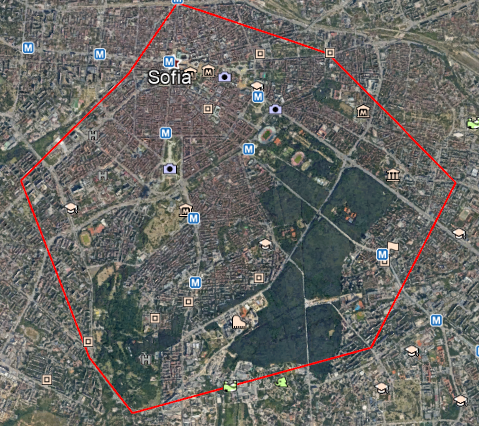 Зона „Център“42°42’18”N 023°19’25”E – Лъвов мост; и42°41’47”N 023°20’49”E  - Паметник „Васил Левски“; и42°40’44”N 023°21’52”E – Зала „Универсиада“; и42°39’38”N 023°20’49”E - хотел „Вега София“; и42°39’25”N 023°18’29”E – Търговски център „Парадайз мол“; и42°39’51”N 023°18’09”E – Университетска болница „Лозенец“; и 42°41’10”N 023°17’41”E – УМБАЛСМ „Н.И.Пирогов“; и42°41’50”N 023°18’50”E – Търговски център „София мол“Зона „Център“42°42’18”N 023°19’25”E – Лъвов мост; и42°41’47”N 023°20’49”E  - Паметник „Васил Левски“; и42°40’44”N 023°21’52”E – Зала „Универсиада“; и42°39’38”N 023°20’49”E - хотел „Вега София“; и42°39’25”N 023°18’29”E – Търговски център „Парадайз мол“; и42°39’51”N 023°18’09”E – Университетска болница „Лозенец“; и 42°41’10”N 023°17’41”E – УМБАЛСМ „Н.И.Пирогов“; и42°41’50”N 023°18’50”E – Търговски център „София мол“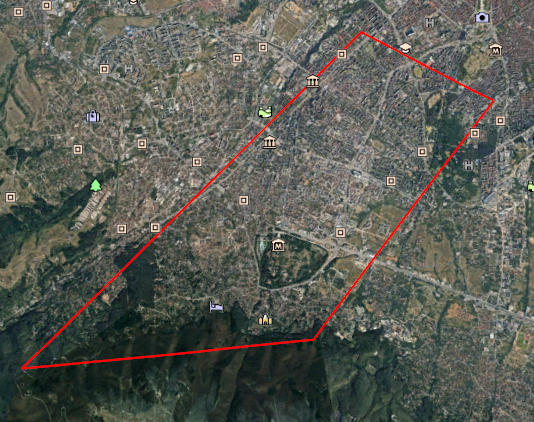 Зона „Бояна“42°41’10”N 023°17’41”E – УМБАЛСМ „Н.И.Пирогов“; и42°40’20”N 023°19’08”E – хотел „Хилтън“;и42°38’27”N 023°16’29”E – Киноцентъра; и42°38’35”N 023°13’03”E  - улица Беловодски път.Зона „Бояна“42°41’10”N 023°17’41”E – УМБАЛСМ „Н.И.Пирогов“; и42°40’20”N 023°19’08”E – хотел „Хилтън“;и42°38’27”N 023°16’29”E – Киноцентъра; и42°38’35”N 023°13’03”E  - улица Беловодски път.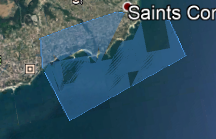 Зона "Евксиноград"
1. 43°13'50"N 28°00'18"Е (Св.св. Константин и Елена, N); и
2. 43°13'28"N 28°01'44"Е (т. морска повърхност към Св.св. Константин и Елена, NE); и
3. 43°12'40"N 28°01'59"Е (т. морска повърхност към Евксиноград, SE1); и 
4. 43°12'13"N 28°00'08"Е (т. морска повърхност към Евксиноград, SE2); и
5. 43°11'47"N 27°58'23"Е (т. морска повърхност към Евксиноград, SW); и
6. 43°12'58"N 27°57'53"Е (Буна Юг-2), W); и
7. 43°13'35"N 27°57'59"Е (м. Траката, NW); и
8. 43°13'47"N 27°59'32" Е (кв. Евксиноград, NW).